Aanvraagformulier verzoek tot kopie uit eigen medisch dossier (per specialisme een apart aanvraagformulier invullen)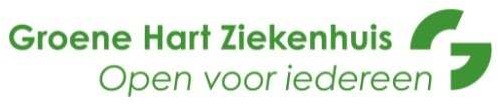 Gegevens behandelend arts van het Groene Hart ziekenhuisNaam behandelend arts:	………………………………………………………………………………………………………Specialisme:	………………………………………………………………………………………………………Periode van behandeling:	………………………………………………………………………………………………………Welke gegevens wenst u uit uw dossier te ontvangen (s.v.p. aanvinken wat van toepassing is)BrievenOperatie verslagenPathologie en microbiologie uitslagenAnders namelijk (bijv. bloeduitslagen):Datum:	………………………………………………………………………………………………………Handtekening patiënt:	………………………………………………………………………………………………………Uw ingevulde aanvraagformulier kunt u samen met een kopie van uw legitimatiebewijs sturen aan: Groene Hart Ziekenhuis, t.a.v. medisch secretariaat	(specialisme invullen), Postbus 1098,2800 BB GOUDA.Indien het meerdere specialismen betreft (per specialisme een apart aanvraagformulier invullen) kunt u de ingevulde aanvraagformulieren samen met een kopie van uw legitimatiebewijs sturen aan: Groene Hart Ziekenhuis, Centraal Medisch Archief, B2.31, Postbus 1098, 2800 BB GOUDA.Uw aanvraag wordt in principe binnen vier weken afgehandeld.In te vullen door behandelend artsDossier is ingezien door behandelend arts ………………………………………………………………………………………………………Paraaf behandelend arts: ……………………………………………………………	Datum: …………………………………………………Gegevens patiëntNaam:………………………………………………………………………………………………………Geboortedatum:………………………………………………………………………………………………………Adres:………………………………………………………………………………………………………Postcode en woonplaats:………………………………………………………………………………………………………Telefoonnummer:………………………………………………………………………………………………………Patiëntnummer:………………………………………………………………………………………………………Legitimatiebewijs (soort en nummer):………………………………………………………………………………………………………Medisch secretariaatMedisch secretariaatAnesthesieMaag-, Darm- en Leverziekten (MDL)CardiologieMedische psychologieChirurgieLonggeneeskundeDermatologieNeurologieDialyseOogheelkundeGeriatrieOrthopedieGynaecologie/VerloskundePijnpoliIntensive CarePlastische chirurgieInterne GeneeskundeRadiologieKaakchirurgieRevalidatiegeneeskundeKindergeneeskundeReumatologieKNOUrologie